GESTIÓN ACADÉMICA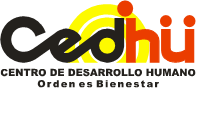 PLAN DE ACTIVIDADES VIRTUALES   PLATAFORMA ED.MODO 2020Fecha de envío: 29  de mayoDOCENTE: Mariana Ramírez Sánchez. 		NIVEL: BACHILLERATOPERIODO:  SEGUNDO                                      	SEMANA:  1 AL 5 DE JUNIOINDICADOR:  Comprende los diferentes elementos dentro de una oración compuesta (coordinada, subordinada y yuxtapuesta), y la función del punto y la coma dentro de las mismas. Cordialmente, LINEY ROA SANABRIA Rectora CURSOFECHAHORAASIGNATURATEMAACTIVIDADRECURSOS8A4 junio8:50 a 9:30 ORTOGRAFÍAEl uso de la coma con elisión verbal Explicación por medio de video en YouTube elaborado por la docente. Toma de apuntes, espacio para preguntas y desarrollo de la página 65 de libro.Libro de lengua Skype para explicación en videollamadaEdmodo para entrega de asignación8B1 junio4:10 a 5:00pm ORTOGRAFÍAEl uso de la coma con elisión verbal Explicación por medio de video en YouTube elaborado por la docente. Toma de apuntes, espacio para preguntas y desarrollo de la página 65 de libro.Libro de lengua Skype para explicación en videollamadaEdmodo para entrega de asignación8C2 junio 2:00 a 2:50 PMORTOGRAFÍAEl uso de la coma con elisión verbal Explicación por medio de video en YouTube elaborado por la docente. Toma de apuntes, espacio para preguntas y desarrollo de la página 65 de libro.Libro de lengua Skype para explicación en videollamadaEdmodo para entrega de asignación